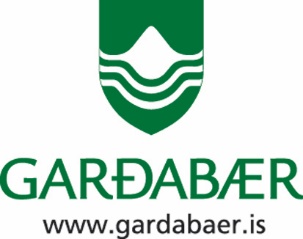 Fjárhagsáætlun Garðabæjar
2019
Greinargerð með frumvarpi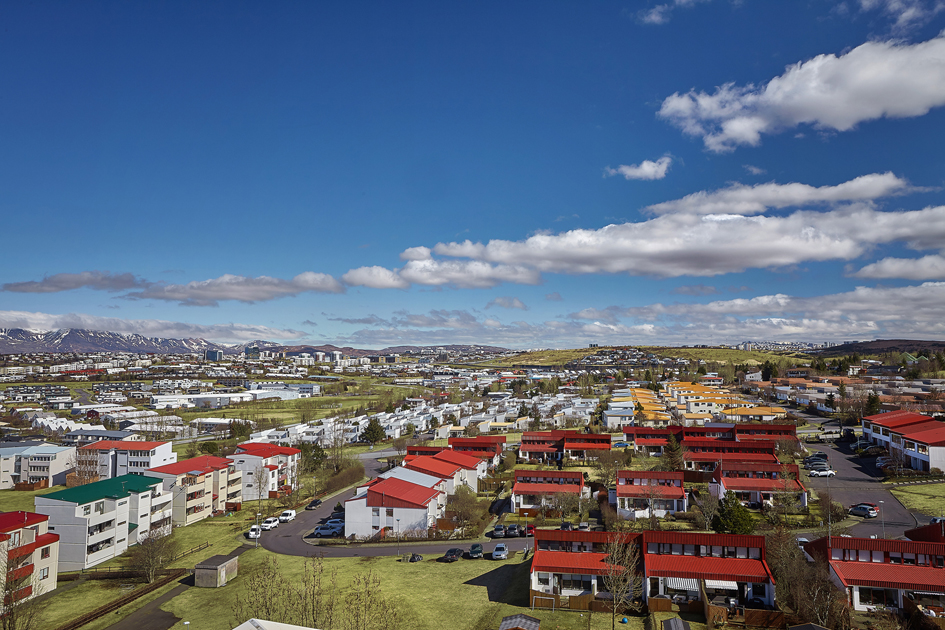 FRUMVARP AÐ FJÁRHAGSÁÆTLUN GARÐABÆJAR ÁRIÐ 2019InngangurFrumvarp að fjárhagsáætlun Garðabæjar fyrir árið 2019 er nú lagt fram til fyrri umræðu í bæjarstjórn Garðabæjar 1. nóvember 2018 í samræmi við samþykkt ferli við afgreiðslu fjárhagsáætlunar.  Áætlunin var lögð fram í bæjarráði 30. október 2018 og vísað til fyrri umræðu í bæjarstjórn samkvæmt 3. mgr. 62. gr. sveitarstjórnarlaga nr. 138/2011, sbr. einnig 2. mgr. 40. gr. um stjórn Garðabæjar nr. 773/2013. Gert er ráð fyrir að síðari umræða og afgreiðsla áætlunarinnar verði í bæjarstjórn Garðabæjar þann 6. desember 2018.  Samhliða áætlun næsta árs er jafnframt lögð fram þriggja ára áætlun Garðabæjar fyrir árin 2020, 2021 og 2022.  Samkvæmt framlagðri fjárhagsáætlun er gert ráð fyrir að rekstrarafgangur A-hluta bæjarsjóðs verði um 142 m.kr.  og samstæðureiknings um 584 m.kr. Veltufé frá rekstri er áætlað að verði 1.411 m.kr. hjá A sjóði og 1.984 m.kr. í samstæðureikningi. Framlegð er áætluð 15% en er 14% samkvæmt áætlun 2018.Fjárhagsstaða Garðabæjar er sterk, skuldir eru hóflegar og langt undir viðmiðunarmörkum samkvæmt 2. tl. 2. mgr. 60. gr. sveitarstjórnarlaga en þar er mælt fyrir um að skuldir megi ekki vera hærri en sem nemur 150% af reglulegum tekjum. Skuldahlutfall var 84,87% skv. ársreikningi Garðabæjar árið 2017, en var er áætlað  94,7% skv. ársreikningi Garðabæjar fyrir árið 2019, en skuldaviðmið 80,5%.  Framkvæmdir eru áætlaðar 2.510 millj. árið 2018 og 2.340 millj. árið 2019. Kjarasamningar við öll stéttarfélög eru lausir á árinu 2019 og mikil óvissa ríkir um hver niðurstaða kjaraviðræðna verður á næsta ári. Til að mæta m.a. hugsanlegum hækkunum vegna nýrra kjarasamninga á næsta ári er gert ráð fyrir varasjóði í framlagðri fjárhagsáætlun að fjárhæð 300 m.kr. Jafnframt er bent á að reynslan hefur sýnt að sveitarfélögin hafa fengið hærra útsvar þegar launin hækka svo framarlega að kjarasamningshækkanir sveitarfélaganna eru í takt við almenna markaðinn.   Á grundvelli stöðuleikasáttmála frá 25. júní 2009 var gengið frá lagasetningu á Alþingi í desember 2016 og lögum breytt til gera lífeyriskerfin sjálfbær þannig að að hver kynslóð standi undir eigin réttindum, bæta flæði milli almenna vinnumarkaðarins og hins opinbera og jafna halla á tryggingafræðilegri stöðu opinberu lífeyrissjóðanna.  Gengið var frá  uppgjöri Garðabæjar við Brú lífieyrissjóð á árinu 2018 og var tekið lán til að ganga frá uppgjörinu. Í byrjun næsta árs verða liðin sjö ár frá því sameining sveitarfélaganna Garðabæjar og Álftanes gekk í garð.  Jöfnunarsjóðsframlög vegna sameiningarinnar hafa að fullu verið greidd í árslok 2017.  Í frumvarpinu er því ekki áætlaðar tekjur frá Jöfunarsjóði vegna sameiningar í framlagðri áætlun.Hófleg íbúafjölgun hefur verið síðustu ár í Garðabæ og samhliða hafa fylgt auknar skatttekjur.  Íbúafjölgunin hefur verið nokkuð stöðug á bilinu 1,5 – 3% og langt yfir landsmeðaltali.  Á sama tíma hafa stofnanir bæjarins getað fylgt eftir fjölguninni og veitt góða þjónustu.  Í frumvarpi að fjárhagsáætlun fyrir árin 2019-2022 er tekið tillit til mikillar uppbyggingar sem sést m.a. í framlögum til Urriðaholtsskóla, þar sem starfrækt er leikskóladeild og tómstundaheimlili ásamt grunnskóla.Helstu forsendur fjárhagsáætlunar Garðabæjar fyrir árið 2019 eru:Að álagningarhlutfall útsvars verði óbreytt eða 13,7 %.Að álagningarhlutfall fasteignaskatta verði skoðuð milli umræðna með lækkun í huga. Að rekstrarniðurstaða A-sjóðs verði jákvæð um a.m.k. 300 mkr. Því markmiði hefur ekki verið náð.Að gjaldskrár hækki um 4% sem er áætluð verðlagsbreyting á árinu 2019, svigrúm til lægri hækkunar skoðuð milli umræðna. Að reglur vegna lækkunar á fasteignaskatti elli- og örorkulífeyrisþega tryggi að tekjulágir eldri borgarar njóti afsláttar af fasteignaskatti og holræsagjöldum.  Að hvatapeningar verði 50.000 kr. fyrir hvert barn á aldrinum 5 – 18 ára á árinu 2019.Að öll 12 mánaða börn fái leikskólavist.Að framkvæmt verði fyrir um  7.866 mkr.  á árunum 2019 – 2022 þar af 2.340 mkr. árið 2019.Að starfsemi á bæjarskrifstofu verði styrkt með stöðugildi persónuverndarfulltrúa, tímabundnu starfi á tæknideild og sérfræðingi á fjölskyldusviði til að efla þjónustu við fatlað fólk.  Ákvörðun tekin á árinu 2018 en kostnðaráhrif koma að fullu fram á árinu 2019.Að veltufé frá rekstri verði milli 12 til 15%.Að áfram sé gætt aðhalds í rekstri og leitast verði ávallt við að ná sem hagkvæmustum innkaupum.Að Garðabær verði áfram fyrirmyndarsveitarfélag hvað verðar fjármál og rekstur. Að bæjarbúum sé gefinn kostur á að koma með ábendingar og athugasemdir við fjárhagsáætlun og fjármagni veitt á framkvæmdayfirliti til að bregðast við ábendingum.Að þjónusta við bæjarbúa verði eins og best verður á kosið.SkatttekjurÚtsvar	Áætlaðar útsvarstekjur eru 10.415 mkr og hækka um 7% miðað við fjárhagsáætlun ársins 2018 með viðauka.  Við gerð áætlunarinnar er byggt á útgönguspá 2018 og tekið tillit til launaþróunar og íbúafjölgunar. Fasteignagjöld	Gert er ráð fyrir að álagningarhlutfall fasteignagjalda lækki verði 0,2%.  Til skoðunar er milli umræðna um fjárhagsáætlunina að lækka álagningarhlutfallið.Jöfnunarsjóður	Gert er ráð fyrir að framlög Jöfnunarsjóðs sveitarfélaga til Garðabæjar nemi um 1.094 mkr.  á árinu 2019 en var áætlað 1.054 mkr. 2018.   Við framlagningu áætlunarinnar liggur tillaga sjóðsins ekki að fullu fyrir og verða fjárhæðir einstakra deilda sjóðsins uppfærðar fyrir síðari umræðu liggi áætlun sjóðsins þá fyrir.  Öll framlög Jöfnunarsjóðs vegna sameingarinnar féllu niður frá og með árinu 2018.Rekstur málaflokka Almenn útgjöldLaunakostnaðurLaunakostnaður nemur samtals 7.190 mkr. árið 2019 í A- sjóði sem er 5,3% hækkun frá fyrra ári eða 367 mkr. hækkun.  Í samstæðureikningi er gert ráð fyrir að launakostnaður verði 7.226 mkr. og hækkar um 368 mkr. milli ára.  Í áætluninni er tekið tillit til launahækkana samkvæmt ákvæðum gildandi  kjarasamninga en eins og áður hefur komið fram eru allir kjarasamingar lausir á næsta ári og því mikil óvissa um kjarasamnigshækkanir. Gert er ráð fyrir 300 m.kr. varsjóði til að mæta hækkunum launa.Rekstrarkostnaður Annar rekstrarkostnaður A-sjóðs er áætlaður 5.987 mkr. og hækkar um 9,3% milli ára.  Annar rekstrarkostnaður er áætlaður  40,1% af tekjum á árinu 2019 en er áætlaður 39,7% af tekjum skv. áætlun 2018.   Í áætluninni er gert ráð fyrir fjárveitingu að fjárhæð 372 mkr. til rekstrar Urriðaholtsskóla en er áætlaður 153,7 m.kr. á árinu 2018.  Til viðhalds fasteigna er ráðgert að verju um 280 m.kr. samanborði við 255 m.kr. á árinu 2018, sem erum 10% hækkun.Hér á eftir er gerð grein fyrir rekstri einstakra málaflokka og helstu stærðum.  Í samanburði við fyrra ár er miðað við upphaflega áætlun 2018 með viðaukum sem samþykktir hafa verið í bæjarstjórn. FélagsþjónustaÍ frumvarpinu er gert ráð fyrir að heildarútgjöld til fjölskyldusviðs verði 1.795 mkr. og hækki um 10% eða um 161 mkr. milli áranna 2018 og 2019.    Kostnaður vegna málaflokks fatlaðs fólks hækkar um 126 m.kr. eða 14,6% einkum vegna þjónustu við mikið fatlaða einstaklinga sem njóta þjónustu allan sólarhringinn. Hjúkrunarheimilið Ísafold er nú ekki lengur rekið af Garðabæ en Hrafnista annast reksturinn skv. samningi þar um.    Verkefni fjölskyldusviðs hafa vaxið mikið undanfarin ár m.a. með yfirtöku sveitarfélaga á málafokki fatlaðs fólks. Mikil hækkun hefur orðið ár frá ári í heimaþjónustu fyrir aldraða og nemur hækkun milli áranna 2018 og 2019 nú 13 mkr. eða 9%.  Til að styrkja starf fjölskylduviðs var á árinu 2018 ákveðið að  bæta við fagmenntuðum starfsmanni til að efla þjónustu við fatlaða.FræðslumálTil fræðslu- og uppeldismála er gert ráð fyrir að verja um 7.318 mkr. á árinu 2019 sem er um 8% hækkun milli ára eða um 563 mkr. SkólaskrifstofaKostnaður vegna skólaskrifstofu hækkar um 8 mkr.  Á skólaskrifstofu er gert ráð fyrir 5 mkr. vegna samstarfs við Klifið til að efla fræðslustarf fyrir skólasamfélagið og fullorðinsfræðslu.  Gert er ráð fyrir 25 mkr. til þróunarverkefna í grunnskólum og 8 mkr. til þróunarverkefna í leikskólum og til skoðunar er að hækka framlögin í takt við þróun launavísitölu . Fjárveiting til að mæta langtímaforföllum í skólum er áætluð óbreytt eða 20 mkr.LeikskólarTil reksturs leikskólamála er áætlað að verja um 2.365 mkr. sem er um 8,1% hækkun milli ára.     Á undanförnum árum hefur verið lögð áhersla á að bjóða öllum börnum 12 mánaða og eldri leikskóladvöl sem hefur haft þau áhrif að fjárveitingar til leikskólamála hafa hækkað en niðurgreiðslur til dagforeldra eru svipaðar því sem verið hefur undanfarin ár. Í Urriðaholtsskóla sem hóf starfsemi á árinu 2018 eru nú starfandi fjórar leikskóladeildir með um 63 börn.    Fjöldi barna í leikskólum Garðabæjar þann 1. október 2018 var 992 þar af eru um 400 börn  í sjálfstætt starfandi leikskólum.  Heildarfjöldi stöðugilda í leikskólum eru 184,5 og starfsmenn eru 234.Leikskólar Garðabæjar hafa góðan aðgang að sérfræðiþjónustu fyrir börn sem þurfa stuðning.Opnunartími leikskóla verður óbreyttur en leikskólar Garðabæjar er opnir alla sumarmánuði og er Garðabær eina sveitarfélagið á höfuðborgarsvæðinu sem býður slíka þjónustu.  Með rekstri ungbarnaskóla er komið til móts við foreldra yngstu barnanna með því að  foreldrar geta valið milli leikskóla og dagforeldra og hefur sú breyting mælst sérstaklega vel fyrir hjá foreldrum.   Fjöldi leikskólabarna í Garðabæ síðustu 5 árin hafa verið:2014-2015  980 börn2015-2016  922 börn2016-2017  890 börn2017-2018  896 börn2018-2019 992 börnSjálfstætt starfandi leikskólarSjálfstætt starfandi leikskólar eru reknir samkvæmt samningum við Garðabæ þar sem kveðið er á um að skólastarf sé í samræmi við lög um leikskóla og þá er jafnframt ákvæði um eftirlitsþátt Garðabæjar með starfseminni.  Launaþáttur samninganna fylgir breytingum samkvæmt kjarasamningum en annar rekstrarkostnaður er verðbættur.GrunnskólarÁætlað er að verja um 4.363 mkr. til starfsemi grunnskólanna á árinu 2019.  Um er að ræða hækkun milli ára að fjárhæð 374 mkr. eða 9%.   Rekstrarfé grunnskóla er reiknað skv. skólavísi og er fjöldi nemenda 1. október 2018 lagður til grundvallar.  Í heildina fækkaði grunnskólanemendum í Garðabæ um 17 milli vor- og haustanna 2017 en þó varð fjölgun í grunnskólum sem reknir eru af Garðabæ þar sem nemendum í sjálfstætt starfandi skólum fækkaði.    Haustið 2016 var miðstig Barnaskóla Hjallastefnunnar lagt niður með þeim áhrifum að nemendum í 5.–7. bekk í öðrum skólum Garðabæjar fjölgaði og var fjölgunin mest í Flataskóla.  Urriðaholtsskóli tók til starfa haustið 2018 og voru nemendur xxxx haustið 2018.Tekið hefur verið tillit til óska stjórnenda allra grunnskólanna um aukið fjármagn til viðhalds húsnæðis skólanna.  Í eignasjóði er fjárveiting að fjárhæð 101 mkr. til viðhalds húsnæðis grunnskólanna, en í áætlun 2018 nam sú fjárhæð 94 mkr.  Þá er á framkvæmdayfirliti fjárveiting að fjárhæð 620 mkr til nýbygginga við Álftanesskóla og 100 m.kr. til endurbóta á húsnæði Kirkjubóls auk þess sem áætlað er að verja 100 m.kr. til endurbóta á skólalóðurm. Auk þess sem framkvæmdum við byggingu Urriðaholtsskóla verður framhaldið.Heilarfjöldi grunnskólabarna hefur verið eftirfarandi í Garðabæ frá 2013.2014 – 2015     2.176 börn	fjölgun frá fyrra ári 92 börn2015 – 2016    2.316 börn	fjölgun frá fyrra 140 börn2016 - 2017     2.446 börn	fjölgun frá fyrra ári 130 börn2017 - 2018     2.429 börn	fækkun frá fyrra ári 17 börn2018 – 2019    2.437 börn	Fjölgun um 8 börnFjölgun grunnskólabarna á síðustu 5 árum er 261 barn Samanburður nemendafjölda í grunnskólum Garðabæjar milli  skólaára			2017-2018	2018-2019	breytingFlataskóli		501		474		 -27Garðaskóli		527		535		    8Hofsstaðaskóli		552		578		  26Sjálandsskóli		276		279		    3Álftanessóli		411		400		-11	Urriðaholtsskóli		    0		 22Tómstundaheimili grunnskólaKostnaður við starfsemi tómstundaheimilanna er áætlaður 62 mkr.  Auk þess sem Garðabær greiðir 13,5 mkr. til annarra sveitarfélaga vegna visturnar barna á tómastundaheimilum sérskóla.  Kostnaður tómstundaheimilanna er fyrst og fremst launakostnaður og ræðst fjöldi starfsmanna af fjölda barna.  Aukinn launakostnaður er því fyrst og fremst vegna fjölgunar barna. Sú breyting var gerð á síðasta skólaári að skólarnir sjá nú um síðdegishressingu fyrir börnin sem áður var keypt af Skólamat og er almenn ánægja með þá breytingu.Í áætluninni er ekki gert ráð fyrir að gjaldskrá tómstundaheimilanna hækki um 4%.TónlistarskóliFjárveiting til Tónlistarskóla Garðabæjar nemur 267 mkr. sem er lítilháttar breyting frá fyrra ári.    Nemendafjöldi er áætlaður svipaður og verið hefur.  Tónlistarskóli Garðabæjar bauð upp á Suzuki nám í fyrsta skipti frá og með skólaárinu 2012 – 2013 og hefur sú nýbreytni mælst vel fyrir.  Tónlistarskólinn hefur í vaxandi mæli nýtt húsnæði grunnskólanna til kennslu nemenda, sem er til mikilla þæginda fyrir nemendur, en starfsstöðvar skólans eru þó einkum  í eigin húsnæði við Kirkjulund og húsnæði sem skólinn hefur til afnota í Álftanessskóla.Námsvistargjöld Í gildi er samkomulag milli sveitarfélaganna á höfuðborgarsvæðinu um greiðslu námsvistargjalda í grunnskólum og leikskólum.  Gert er ráð fyrir að námsvistargjöld umfram innheimt gjöld til Garðabæjar nemi um 146 mkr. vegna leik- og grunnskóla en er áætlað 140 mkr. árið 2018.  Greidd námsvistargjöld eru einkum vegna barna í sérskólum í Reykjavík.  Að auki er áætlað að framlag Garðabæjar vegna tónlistarnáms barna í öðrum sveitarfélögum verði 15 mkr. á árinu 2019. Einkareknir grunnskólarFramlag til einkarekinna grunnskóla er lögbundið og er skólunum greitt skv. gildandi samningum. Gert er ráð að verja 196 mkr. einkarekinna skóla árið 2019 sem er lækkun um 15 mkr frá áætlun 2018.MenningarmálFjárveiting til menningarmála er 224 mkr. en var 222 mkr. á árinu 2018.Framlög til bókasafns Garðabæjar nema 95 mkr. og hækka um 7% milli ára.  Rekstrarkostnaður Hönnunarsafns Íslands er áætlaður 64,5 mkr. og hækkar um 5%.  Framlag ríkisins til safnsins er áætlað 16,8 mkr.Listadagar barna eru haldnir annað hvert ár og voru haldnir á árinu 2018 og verða því ekki á árinu 2019.  Áfram er gert ráð fyrir þeim listviðburðum sem fest hafa sig í sessi í Garðabæ s.s. jazzhátið, Jónsmessugleði á Sjálandi, sýningum á Garðatorgi og stuðningi við ýmsa menningarstarfsemi.   Einnig er gert ráð fyrir rekstri Bjarnastaða á Álftanesi en húsnæðið er notað fyrir starfsemi frjálsra félaga og fyrir menningarviðburði. Æskulýðs- og íþróttamálÚtgjöld til æskulýðs- og íþróttamála eru áætluð 1.832 mkr. og hækka útgjöld til málaflokksins um 140 mkr. frá árinu 2018 eða um 8%. Meginkostnaður við rekstur málaflokksins er starfsemi íþróttahúsanna við Ásgarð, á Álftanesi, Mýrarinnar og íþróttahúss Sjálandsskóla.  Samtals nemur rekstur þessara mannvirkja 855 mkr. og hækkar um 73 mkr. milli ára.  Sundlaugin við Ásgarð var lokuð fyrstu mánuði ársins 2018 vegna gagngerra endurbóta. Áætlað er að rekstur félagsmiðstöðvanna Garðalundar, Klakans í Sjálandsskóla og Elítunnar á Álftanesi  nemi 101,4 mkr. og hækki um 2,1 mkr. milli ára eða hækki um 2,4%.  Fjárveiting til þjónustusamninga vegna barna- og unglingastarfs er áætlað um 31,5 mkr.    Til viðhalds íþróttamannvirkja er áætlað að verja 50 mkr. og til framkvæmda vegna sundlaugarinnar við Ásgarð  120 mkr.  Einnig ar áætlað að verja 620 mkr. til byggingar fjölnota íþrótthúss og 80 mkr. til íþróttamannvirkja GKG.  Framlög til styrkja vegna hvatapeninga er 128 mkr.  og nema hvatapeningar fyrir hvert barn í kr. 50.000.Framlög til íþróttafélaga eru áætluð miðað við gildandi samninga við félögin.Brunamál og almannavarnirHeildarútgjöld til brunamála og almannavarna nema samtals 119 mkr. en voru 114 mkr. árið 2017. Hækkunin nemur um 4%.  Áætlun Slökkviðliðs höfuðborgarsvæðisins lá fyrir þegar gengið var frá framlagningu frumvarpsins.  Framlag til sjóvarnargarða er  2 mkr. vegna  fyrirhugaðra framkvæmda við sjóvarnir á Álftanesi.HreinlætismálFramlög til hreinlætismála nema 81 mkr. árið 2019 en voru áætluð 55 mkr. árið 2018. Meginhluti útgjalda þessa málaflokks er kostnaður við sorphirðu, gjöld til Sorpu bs. og rekstur gáma- og grenndarstöðva. Sorphreinsun er greidd samkvæmt samningi við verktaka þar sem gert er ráð fyrir að sorp frá íbúðarhúsum sé hreinsað á 10 daga fresti.  Kostnaður við sorphreinsun og gámastöðvar er áætlaður 153 mkr. en sorphreinsunargjöld eru áætluð 145 m.kr..  Til sorpeyðingar og urðunarstaða er áætlað að verja 54 mkr. sem er 5% hækkun frá fyrra ári.  Í rekstraráætlun Sorpu kemur fram að magn sorps sem berst öllum starfsstöðvum Sorpu hefur aukist verulega síðustu ár og misseri.  Stærstur hluti rekstrarkostnaðar Sorpu er beintengdur magni.  Kostnaður vegna heilbrigðiseftirlits er áætlaður 8,9 mkr. skv. fjárhagsáætlun heilbrigðiseftirlitsins og er færður í málaflokk 03 skv. nýlegum breytingu á bókhaldsreglum sveitarfélagnna.  Pappírstunnur voru settar upp við hvert heimili í Garðabæ á árinu 2013 og hefur það verkefni gengið vel í alla staði hvort sem litið er til þjónustu eða kostnaðar.  Frá árinu 2016 hefur verið unnið að því að koma upp grenndargámum í Garðabæ og verður því verkefni haldið áfram með 5 mkr. fjárveitingu á  framkvæmdaáætlun á árinu 2019. Lokið er vinnu við uppsetningu grenndargáma við Suðurnesveg og Norðurnesveg á Áltanesi, við Ásgarð, Sjálandsskóla og á tveimur stöðum í Urriðaholti eða samtals á sex stöðum í Garðabæ.  Skipulags- og byggingarmálHeildarframlög til skipulags- og byggingarmála nema samtals um 245 mkr. sem er hækkun um 19 mkr. milli ára. Gert er ráð fyrir að verja um 48,6 mkr. til deiliskipulags, aðalskipulags og svæðaskipulags samanborið við 36 m.kr. árið 2018.  Á árinu 2018 var samþykkt viðbótarstöðugildi tímabundið  til að mæta mikilli aukningu umsvifa á tækni- og umhverfissviði.Umferðar- og samgöngumálFjárveiting til umferðar- og samgöngumála er áætluð 1.075 mkr. árið 2019 og er um 149 mkr. hækkun að ræða eða 16%.   Undir málaflokkinn fellur viðhald gatna- og göngustígakerfis bæjarins, snjómokstur og götulýsing auk fjárframlags til reksturs Strætó bs. Viðhald gatna, stíga og gangstétta er hækkað úr 64,9 mkr. í 71,3 mkr., gatnahreinsun hækkar um 2,3 mkr. og framlög til Strætó bs. hækka úr 259 mkr. í 280 mkr. eða um 8%.  (auk þess nemur framlag vegna afsláttar til öryrkja og aldraðra 9,9 mkr. sem er fært á félagssvið). Endanleg áætlun frá Strætó lá fyrir við gerð frumvarpsins,  en rétt er að nefna að ef gerðar verða breytingar á akstri innan bæjarmarka getur skipting á rekstrarframlaginu breyst á milli eigenda og nema- og öryrkjafamlagið tekur mið af seldum fargjöldum til þessara hópa og getur því tekið einhverjum breytingum.  Áætlun Strætó gerir hvort tveggja ráð fyrir hækkun á rekstrarframlagi eigenda umfram verðlag að fjárhæð 7,8 mkr. eða 3,2% og hagræðingu í leiðarkerfinu.  Ástæða þess má einkum rekja til uppsagnar á smningi landshlutasamtaka við Strætó bs., fyrirsjáanlegum hækkunum á vátryggingum og húsaleigu ásamt ófyrirséðs kostnaðarauka árið 2018 m.a. vaxtagreiðslu vegna framlags í Brú lífieyrissjóð.Einnig er áætlað að verja til snjómoksturs og hálkueyðingar 88 mkr. Til götulýsingar er áætlað 75,8 mkr.UmhverfismálHeildarframlag til umhverfismála er áætlað 379 mkr. en áætlun 2018 gerði ráð fyrir 358 mkr.  eða hækkun um 5,8%.  Hækkun málaflokksins árið 2018 var um 16% og hefur því málflokkurinn hækkað um tæplega 22% á tveimur árum.  Gert er ráð fyrir að framlag til sumarvinnu ungs fólks verði 130 mkr. á árinu 2019.  Til garðyrkjudeildar er áætlað að verja 25,8 mkr. Tækni- og umhverfissvið hefur bent á þörfina fyrir auknu fjármagni vegna nýrra hverfa í bænum og er tekið tillit til þess í áætluninni.  Kostnaður við slátt og hirðingu opinna svæða hækkar um 15 mkr. eða 13%  og hefur með því verið tekið tillit til ábendinga sviðsins um þörf á aukinni fjárveitingu vegna nýrra hverfa og stækkun á svæðum sem þurfa umhirðu. Sameiginlegur kostnaðurGert er ráð fyrir að sameiginlegur kostnaður verði 962 mkr. á árinu 2019 en var 889 mkr. árið 2018.  Hækkunin nemur 8%.  Meginhluti kostnaðar til þessa málaflokks er vegna starfsemi bæjarskrifstofu eða 396 mkr. og hækkar um 6% milli ára. Áætlaður kostnaður vegna lífeyrisskuldbindingar er hækkaður úr 280 mkr. í 300 mkr., sem er 7% hækkun.Hlutdeild bæjarins í innheimtukostnaði staðgreiðslu útsvars. skv. lögum er hækkuð úr 50 mkr.  í 54 mkr. vegna aukinna útsvartekna áranna 2018 og 2019.Kostnaður vegna tölvumála er 258 m.kr og er kostnaðurinn allur gjaldfærður hjá stofnunum bæjarins í hlutfalli við fjölda tölva á hverjum stað. Fjármagnsliðir – fjármunatekjur - fjármagnsgjöldFjármagnsgjöld eru áætluð 516 mkr. sem er 86 mkr hækkun frá árinu 2018.  Gert er ráð fyrir 4,0% verðbólgu sem um einu prósenti umfram þjóðhagsspá.  Reynsla hefur sýnt að þjóðhagsspár um verðlagsþróun hafa ekki alltaf staðist.  Aðrir sjóðir í A-hlutaEignasjóðurFjárveiting til reksturs eignasjóðs er áætluð að fjárhæð 352 mkr. árið 2019. Launakostnaður er áætlaður 67 mkr. og annar rekstrarkostnaður 622 mkr., sem er viðhald, öryggisgæsla, tryggingar og fasteignagjöld stofnana Garðabæjar.   Afskriftir eignasjóðs eru áætlaðar 832 mkr.  Launakostnaður umsjónarmanna fasteigna grunnskóla auk umsjónarmanns fasteignarinnar Ísafoldar er færður á eignasjóð, en umsjónarmennirnir hafa umsjón með öllum fasteignum bæjarins.   Húsaleiga eignasjóðs hækkar  um 383 mkr. milli áranna 2018 og 2019 og eru leigugjöld millifærð á viðkomandi stofnanir.  Tekjur eignasjóðs eru áætlaðar 2.931 mkr. árið 2019 en eru áætlaðar 2.548 mkr. árið 2018.  Fjárveiting til viðhalds stofnana í A og B sjóði er áætluð um 280 mkr.  á árinu 2019 en voru áætlaðar 255 mkr. árið 2018  og hækkar um 25 mkr.  milli ára. Tækni og umhverfissvið hefur lagt fram greinargóðar upplýsingar um viðhaldsáætlun fasteigna og viðhaldsþörf næstu árin.Fjármagnsliðir eignasjóðs er áætlaðir 1.761 mkr. að meðtöldum innri lánum og skammtímaskuldum eignasjóðs við aðalsjóð sem reiknuð hefur verið í samráði við ábendingar endurskoðanda Garðabæjar.  Fjárhagsáætlun 2019 gerir ráð fyrir 300 mkr. varasjóði til að mæta ófyrirséðum launahækkunum vegna væntanlegar kjarasamninga á árinu 2019.ÞjónustmiðstöðGert er ráð fyrir að til reksturs þjónustumiðstöðvar verði varið um 24 mkr. sem er hækkun um 5 mkr.  frá áætlun 2018.  Þjónustumiðstöðin þjónustar m.a. stofnanir bæjarins og er sú vinna seld út skv. tímaskrift þar um.  Til reksturs þjónustumiðstöðvarinnar telst einnig rekstur á bílum og tækjum bæjarins.  Á síðustu þremur árum var gert stórátak í endurnýjun tækja þjónustumiðstöðgarinnar.Sjóðir í B-hlutaGarðahúsHeildarútgjöld vegna Garðahúsa eða félagsíbúða eru áætluð 16 mkr. árið 2019 en er 14 mkr. árið 2018.  Gert er ráð fyrir fjárveitingu að fjárhæð 9,5 mkr. til Garðahúsa sem er gjaldfærð sem félagsleg aðstoð við leigjendur hjá fjölskyldusviði.SamveiturJákvæð niðurstaða samveitna er 379 mkr. samanborið við 308 mkr. árið 2018.  Álagningarhlutfall vatnsgjalds og holræsagjalda er óbreytt, en til skoðunar milli umræðna um fjárhagsáætlunina.  Á framkvæmdayfirliti er gert ráð fyrir 70 mkr. framkvæmdum vegna veitna á árinu 2019 og 100 mkr. árin 2020-2022.  Vegna þjónustu áhaldahúss/ þjónustumiðstöðvar við veitur er nú gjaldfærðar 38 mkr. Stikið 3 rekstur fasteignarinnarRekstur fasteignarinnar Strikið 3 gerir ráð fyrir að skila 79 mkr. tekjuafgangi vegna samnings við ríkið um leigu en heildartekjur nema samtals 137 m.kr. og útgjöld 58 m.kr. sem eru vaxta- og verðbótagjöld, afskriftir, fasteignagjöld og viðhald fasteignarinnar.Hjúkrunarheimilið Ísafold er ekki lengur B- deildarfyrirtæki þar sem reksturinn er á vegum Hrafnistu skv. samningi þar um.  Framlag Garðabæjar til Hrafnistu á árinu 2019 er áætlaður 55,5 mkr.  FramkvæmdirÁ árinu 2019 er gert ráð fyrir að framkvæmdum að fjárhæð  2.340 mkr.  Gert er ráð fyrir heimild til lántöku að fjárhæð 1.400 mkr.  sbr. sjóðsstreymisyfirlit og niðurgreiðslu lána að fjárhæð 994 mkr.Til gatnagerðar, hljóðvistar, umferðarmála er áætlað að verja um 650 mkr., þar af er gert ráð fyrir 550 mkr. tekjum af gatnagerðargjöldum.Til viðbyggingar við Álftanesskóla er áætlað að verja um 620 mkr.Til Urriðaholtsskóla eru áætlaðar 400 mkr. með framlagi frá Urriðaholti um sömu upphæð.Til endurbóta á Kirkjubóli er áætlað að verja 100 mkr.Til endurbóta á skólalóðum er áætlað að verja 100 mkr.Til fjölnota íþróttahúss er áætlað að verja 620 mkr. og til íþróttamannvirkja GKG 80 mkr.Til bæjargarðs 75 mkr. og til Garðatorgs 75 mkr.Til bætts aðgengis fatlaðra er áætlað að verja 20 mkr.Til útilífsmiðstöðvar er áætlað að verja 50 mkr.Til búsetuúrræða fyrir fatlaða 100 mkr.Til opinna leiksvæða  50 mkr.Til strætóskýla 10 mkr. og til hjólaaðstöðu 5 m.kr.Til grenndargáma 5 mkr. og hleðslustöðvar 10 m.kr.Til hestamannafélagins Sóta 10 mkr.Til ýmiss búnaðar er áætlað að verja 120 mkr.Til samveitna er áætlað að verja 140 mkr.Til lýðræðisverkefna 50 mkr.Þriggja ára áætlun 2020-2022Áætlun fyrir árin 2020-2022 (þriggja ára áætlun) er gerð á föstu verðlagi.  Gert er ráð fyrir óbreyttu álagningarhlutfalli útsvars 13,7 %, sem er það lægsta sem þekkist meðal stærri sveitarfélaga landsins.  Ekki er lagt mat á verðlagsbreytingar milli ára.  Hins vegar er gert ráð fyrir hóflegri íbúafjölgun eða um 2% árin 2020 – 2022.   Vegna íbúafjölgunarinnar er gert ráð fyrir að skatttekjur aukist um 240 - 270  mkr.   Aðrar tekjur aukast um 30 – 110 mkr. á ári.Gert er ráð fyrir um  210 -255 mkr.  hækkun launa- og rekstrarútgjölda vegna aukinnar þjónustu samfara íbúafjölgun.  Lán eru reiknuð af núverandi lánaskrá og greidd niður skv. skilmálum um afborganir.  Gert er ráð fyrir lántökum að fjárhæð 1.400 mkr. árið 2019, 1.100 mkr. árin 2020, 800 mi.kr. árið 2021 og 700 mkr. árið 2022.  Lögð er áhersla á að veita eins góða þjónustu og kostur er og viðhalda áframhaldandi háu ánægjustigi íbúa með góðri þjónustu bæjarins á öllum sviðum.Íbúafjöldi í Garðabæ 2014-20172014	14.180 íbúar2015	14.453 íbúar2016      14.717 íbúar2017	15.230  íbúar2018	15.709 íbúarÍbúum Garðabæjar hefur fjölgað mikið frá 2014 eða um 1.529 íbúa á 5 árum.LokaorðFjárhagsáætlun Garðabæjar fyrir árið 2019 hefur verið unnin í samræmi við vinnuferla sem kynntir voru í bæjarráði við upphaf áætlunargerðar og í samræmi við þær forsendur sem lagt var upp með.  Sú nýbreytni var tekin upp við gerð fjárhagsáætlunar á árinu 2017 að leitað var til íbúa bæjarins um ábendingar varðandi fjárhagsáætlun á heimasíðu bæjarins.  Það er mikið ánægjuefni hversu margir íbúar brugðust við og skiluðu inn ýmsum ábendingum um það sem betur má fara eða leggja skuli áherslu á.  Þann 31. október 2018 höfðu borist 60 ábendingar vegna fjárhagsáætlunar 2019.Markmiðum forsendna fjárhagsáætlunar hefur náðst að mestu leyti.  Á milli umræðna verður farið nánar yfir einstaka óskir um fjárveitingar samhliða því sem leitað verður eftir tillögum til hagræðingar í rekstri og ábendingar íbúa rýndar. Fjárhagsáætlun 2019 gerir ráð fyrir að veltufé frá rekstri nemi 12,6%.  Eiginfjárhlutfall er áætlað að verði  0,53, veltufjárhlutfall 0,66 og framlegð 15%. Gert er ráð fyrir að laun og launatengd gjöld nemi 45,8% af tekjum og annar rekstrarkostnaður 39,1%. Skuldir og skuldbindingar nemi samtals 14.953 millj. kr. og þar af langtímaskuldir við lánastofnanir 9.401 millj. kr.  Skuldahlutfall nemur 94,7%, og verður 92,0% árið 2022.  Skuldaviðmið nemur 80,5%.Síðari umræða um fjárhagsáætlun verður 6. desember, en samkvæmt sveitarstjórnarlögum skal áætlunin afgreidd fyrir 15. desember ár hvert. 